РЕГЛАМЕНТМосковские Дрифт Войны 2020 годаMDWars 2020Через Мастерство на трассе, 
к Безопасности на дороге.г.Москва, 2020ОГЛАВЛЕНИЕОБЩИЕ ПОЛОЖЕНИЯСТАТУС СОРЕВНОВАНИЙЦЕЛИ И ЗАДАЧИ ПРОВЕДЕНИЯ ОФИЦИАЛЬНЫХ СОРЕВНОВАНИЙОРГАНИЗАЦИЯ СОРЕВНОВАНИЯОФИЦИАЛЬНЫЕ ЛИЦАКАЛЕНДАРЬ СОРЕВНОВАНИЯУСЛОВИЯ УЧАСТИЯУЧАСТНИКИАВТОМОБИЛИКОМАНДЫЗАЯВКИ И ВЗНОСЫАДМИНИСТРАТИВНЫЕ ПРОВЕРКИТЕХНИЧЕСКИЕ ПРОВЕРКИУСЛОВИЯ ПРОВЕДЕНИЯ СОРЕВНОВАНИЙПРОГРАММА СОРЕВНОВАНИЙТРЕНИРОВКИКВАЛИФИКАЦИЯПАРНЫЕ ЗАЕЗДЫДРИФТ ТАКСИОБЕСПЕЧЕНИЕ БЕЗОПАСНОСТИОБЩЕЕ ПОЛОЖЕНИЕНЕКОРРЕКТНОЕ ПОВЕДЕНИЕ. ОПАСНАЯ ЕЗДАРАСПРЕДЕЛЕНИЕ ОТВЕТСТВЕННОСТИБЕЗОПАСНОСТЬ НА СОРЕВНОВАНИИСТРАХОВАНИЕРЕКЛАМАРЕКЛАМА НА АВТОМОБИЛЕРЕКЛАМА В ЗОНЕ ПРОВЕДЕНИЯ СОРЕВНОВАНИЙУСЛОВИЯ ЗАЧЕТА И НАГРАЖДЕНИЕОБЩЕЕ ПОЛОЖЕНИЕЛИЧНЫЙ ЗАЧЕТКОМАНДНЫЙ ЗАЧЕТНАГРАЖДЕНИЕСПОРНЫЕ ВОПРОСЫПРИЛОЖЕНИЯПРИЛОЖЕНИЕ I – Заявочная форма личного зачетаПРИЛОЖЕНИЕ II – Заявочная форма командного зачетаПРИЛОЖЕНИЕ III – Правила поведения Участников на территории Сервисного парка.ПРИЛОЖЕНИЕ IV – Таблица (сетка) парных заездов (ЦУЙСО).ПРИЛОЖЕНИЕ V – Таблица начисления зачетных очков в Соревновании. ПРИЛОЖЕНИЕ VI – Таблица Пенализации.ПРИЛОЖЕНИЕ VII – Схема обязательных надписей и рекламы организатора.ПРИЛОЖЕНИЕ VIII – Технические требования к автомобилям.ОБЩИЕ ПОЛОЖЕНИЯСТАТУС СОРЕВНОВАНИЙООО «» объявляет в 2019 году многоэтапное открытое соревнование (далее – Соревнование) по дрифту «Московские Дрифт Войны 2020», далее «МДВарз 2020».Статус соревнования – не классифицируемое соревнование с разрешенным иностранным участием.Нормативными документами Соревнования являются:правила организации и проведения соревнований РАФ по дрифту;настоящие правила («Регламент Соревнования»);частные Регламенты этапов.1.1.4 Данное Положение, вступает в силу с момента утверждения и заменяет, все ранее действовавшие положения.ЦЕЛИ И ЗАДАЧИ ПРОВЕДЕНИЯ ОФИЦИАЛЬНЫХ СОРЕВНОВАНИЙСоревнование по дрифту проводится в целях выявления лучших спортсменов в данном виде спорта, повышения спортивных навыков и водительского мастерства, популяризации автомобильного вида спорта, пропаганды здорового образа жизни и безопасного вождения автомобиля.ОРГАНИЗАЦИЯ СОРЕВНОВАНИЯОрганизатором Спортивного соревнования и спортивным организатором является ООО «ГОРТРАНСПРОСЕРВИС».Все права на Соревнование, в целом, и все его образующие элементы, события и мероприятия, а также права на теле - кино - видео - и фотосъемки указанных соревнований, их трансляцию, в т.ч. по радио, а также размещение рекламы на соревнованиях принадлежат Организатору.Реквизиты организатора будут опубликованы в бюллетене.Организатор Соревнования осуществляет финансирование Соревнования за счет добровольных взносов, пожертвований, спонсорской помощи, взносов участников, средств рекламодателей, которые перечисляются на расчетный счет организатора этапа.Организатор Соревнования также:рассматривает заявления и протесты, поданные участниками в ходе Соревнования, а также заявления и протесты, касающиеся общих вопросов проведения Соревнования;принимает окончательные решения в случае спорных вопросов при применении настоящих правил и решения о внесении изменений в настоящие правила;применяет наказание к участникам за нарушение нормативных документов Соревнования, в том числе принимает решения об аннулировании результатов Соревнования или на отдельных его этапах.Вся полнота ответственности за точное соблюдение пунктов текста настоящего Положения и всех его Приложений и Дополнений во время проведения соревнований возлагается на Руководителя Гонки.Все решения, влияющие на определение классификации или иным образом затрагивающие интересы отдельных или всех участников, подлежат обязательной публикации в виде бюллетеней.Все документы, предоставление которых Организатору Соревнования предусмотрено настоящим регламентом, должны направляться	в секретариат Соревнования на электронный почтовый адрес e-mail: mskdriftwars@gmail.com.Секретарь Соревнования обеспечивает публикацию на официальном сайте Соревнования в сети Internet следующей информации:Информацию об этапах;Текущих и итоговых классификаций Соревнования.ОФИЦИАЛЬНЫЕ ЛИЦА Организационный комитет:Официальные лица Соревнования:Официальные лица имеют право выполнять только те функции, для выполнения которых они назначены. Одно и то же лицо может быть назначено для выполнения нескольких функций при наличии соответствующей квалификации.КАЛЕНДАРЬ СОРЕВНОВАНИЯКубок MDWars 2020 3-4 октября RDCR Racepark (Аэродром Быково) УСЛОВИЯ УЧАСТИЯУЧАСТНИКИЗаявителями в МДВарз 2020 являются юридические и физические лица, обладающие действующими Лицензиями Заявителей, выданными РАФ, или иными ASN – членами FIA, при наличии разрешения на участие в конкретном соревновании от этой ASN, и заявившие Пилотов для участия. Физические лица могут выступать Заявителями только в том случае, если они заявляют себя в качестве Пилота, при этом Лицензии Заявителя им не требуется, ей является Лицензия Пилота.Участник несет ответственность за действия представителей и механиков, а также иных лиц, зарегистрированных Участником для обеспечения его участия в соревновании, наряду с этими лицами.Каждый участник, соответствующий требованиям ст.(2.1.1.) настоящего положения, желающий заявиться, для участия в Соревновании, должен подать заявку секретарю Соревнования и оплатить единовременный заявочный взнос, до начала Административных проверок.Организатор имеет право отказать в регистрации участнику без объяснения причин.АВТОМОБИЛИК участию в Соревнованиях допускаются легковые автомобили серийного производства, подготовленные в соответствии с Техническими требованиями (Приложение VIII).Допускаются автомобили только с приводом на заднюю ось.Автомобили с приводом на переднюю ось, а также полноприводные автомобили не допускаются к участию в Соревнованиях*.*Допускаются изменения, внесенные в автомобили, благодаря которым привод осуществляется 100% на заднюю ось. К участию не допускаются автомобили, привод которых изменен на задний с применением электронных устройств (контроллеры полного привода).В соревнованиях по дрифту разрешается использование автомобильных шин, предназначенных для использования на дорогах общего пользования, любого типа без видимых повреждений и деформаций, кроме шипованных.Использование спортивных шин (слик, псевдо-слик и пр.) – не допускается.Максимальная ширина шин не может превышать 245 мм на задней оси.К участию в соревнованиях не допускаются спортивные прототипы и транспортные средства на пространственной раме.На автомобилях должны быть размешены выдаваемые Организатором стартовые номера и Обязательная реклама.Допускается	использование	одного	автомобиля	только	одним водителем.КОМАНДЫДля участия в командном зачете Соревнования допускаются команды, состоящие из водителей, заявленных для участия в этапах Соревнования.Команда считается участником Соревнования с момента прохождения Административных и Технических проверок на этапе, с которого Команда начнет свое участие в Соревновании.Заявитель, желающие заявить команду для участия в Соревновании, должен подать заявку секретарю Соревнования и оплатить заявочный взнос за участие команды в Соревновании до начала Административных проверок на этапе, с которого Команда начнет свое участие в Соревновании.В заявке команды указывается название Команды (которое не может быть изменено в течение всего сезона) и, как минимум, два Водителя, заявляемые для участия в Соревновании.Максимальное число Водителей, которые могут одновременно быть включены в заявку для участия в Соревновании в составе команды - три, при этом в течение сезона только один Водитель может быть исключен из заявки и заменен другим Водителем.Каждый водитель может в течение сезона поменять команду, в которую он заявлен, только один раз.Заполненная заявочная форма направляется секретарю Соревнования при первичном заявлении Команды для участия в Соревновании, включении в нее дополнительных Водителей, а также исключении Водителя из заявки (участника).Состав команды на этапах не меняется, при этом команда для участия в командном зачете этапа может состоять не более чем из трех Водителей, которые заявлены в ее составе для участия в Соревновании на момент начала административных проверок на данном этапе. Заявка на участие в командном зачете этапа Соревнования подается организатору этапа не позднее момента окончания Административных проверок и сопровождается уплатой соответствующего взноса.ЗАЯВКИ И ВЗНОСЫ
Все водители, желающие участвовать в Соревновании должны подать соответствующую заявку (ПРИЛОЖЕНИЕ I).Местом проживания водителя считается населенный пункт, где он зарегистрирован по месту жительства.Все команды, желающие участвовать в Соревновании должны подать соответствующую заявку (ПРИЛОЖЕНИЕ II)Заполненные заявочные формы (ПРИЛОЖЕНИЯ I и II) направляются в Секретариат Соревнования и должны сопровождаться уплатой соответствующего взноса.Взносы:Организатор в праве изменить сумму взносов в большую или меньшую сторону, исходя из формата мероприятия. Заявки на участие подаются Организатору в электронном виде по адресу: mskdriftwars@gmail.com.Заявочные взносы возвращаются полностью:кандидатам на участие, чьи Заявки отклонены;в случае если соревнование не состоялось.В случае дисквалификации участника стартовый взнос не возвращается.АДМИНИСТРАТИВНЫЕ ПРОВЕРКИАдминистративные проверки – проверки, выполняемые до старта 1-го Участника, согласно официальному расписанию соревнования, указанному в Регламенте этапа.На административных проверках Участник должен предоставить секретарю этапа на проверку:заполненную заявочную форму;Лицензию Заявителя или Лицензию Пилота, выданную РАФ, либо иной ASN аккредитованной FIA, а также разрешение на участие в конкретном соревновании, выданное ASN страны, лицензией которой обладает Заявитель или Пилот;водительское удостоверение категории В;свидетельство о регистрации транспортного средства или документ, его заменяющий, допускается спортивный паспорт автомобиля;Чек-лист организатора;медицинский допуск от Главного врача соревнований. (Медицинский допуск должен быть получен Участником соревнования не позднее 30 минут до старта 1-го Участника, согласно официальному расписанию мероприятия);отметку о прохождении технических проверок и о допуске к участию в соревнованиях от Технического комиссара.Присутствие Участника на административных проверках - ОБЯЗАТЕЛЬНО.Опоздание на административную проверку в пределах времени её проведения может наказываться Организатором исключительно денежным штрафом в пределах 50% от заявочного взноса.ТЕХНИЧЕСКИЕ ПРОВЕРКИТехнические проверки – проверки, выполняемые до старта 1-го Участника и до прохождения Административных проверок (они также являются обязательным условием их прохождения), согласно официальному расписанию соревнований.На Технических проверках Участник должен предоставить автомобиль, указанный им в заявке для участия на этапе Техническому комиссару этапа на проверку до начала прохождения им Административных проверок. В обязанности Технического комиссара входит:Организовать проведение Технических проверок на территории Сервисного парка или в специально отведенном для этого месте, о котором участникам сообщается дополнительно, в соответствии с расписанием, указанным в Регламенте этапа;Проводить проверки автомобилей на соответствие действующим техническим требованиями (Приложение № VIII);Проверять соответствие экипировки водителя;Делать отметку о прохождении Технических проверок в заявочной форме;Маркировать автомобиль установленным способом.Автомобиль, представленный на техническую инспекцию должен быть чистым и полностью готовым к соревнованиям. В том числе иметь Стартовый номер и рекламу организатора, нанесенную в соответствии со схемой. Схема представлена в Приложении VII.Соблюдение правил поведения на территории Сервисного парка (ПРИЛОЖЕНИЕ III) - ОБЯЗАТЕЛЬНО.Опоздание на Техническую проверку в пределах времени её проведения может наказываться Организатором денежным штрафом в пределах 50% от заявочного взноса.УСЛОВИЯ ПРОВЕДЕНИЯ СОРЕВНОВАНИЙПРОГРАММА СОРЕВНОВАНИЙПрограмма проведения соревнований публикуется в Частном Регламенте каждого этапа.В рамках проведения соревнования применяются следующие понятия: Одиночные заезды (ТАНСО) - одиночный квалификационный заезд,обязательная часть соревнований, в которой определяются участники, допущенные к финальной части соревнований.Парные заезды (ЦУЙСО) - финальная часть соревнований, в которой определяются победители на основе оценок жюри.Вводится новый, ранее не применявшийся термин - «ХИТ». Хитом называется 2 заезда одной пары Пилотов, со сменой стартовых позиций, в рамках одного Топа. Победитель Хита выходит в следующий Топ.Во время проведения МДВарз 2020 действие статьи 15 «Правил Организации и проведения соревнований по дрифту» не распространяется.Несоблюдение участником графика соревнования, опоздание на административные проверки, техническую инспекцию, предусмотренные расписанием и дополнительные брифинги может наказываться штрафом в размере 50% от размера стартового взноса.Во время движения по трассе на автомобиле должны быть включены ближний свет фар и задние габаритные огни.ТРЕНИРОВКИОрганизатор обязан предоставить всем участникам возможность свободных тренировок на трассе согласно расписанию соревнования.Время и длительность проведения тренировочных заездов регламентируется программой соревнования на каждом этапе.К тренировкам допускаются зарегистрированные участники, прошедшие технические, медицинские и административные проверки.Перед началом тренировки руководитель гонки должен провести БРИФИНГ водителей и участников, на котором обязательно должна присутствовать схема трассы с указанием начала и конца ОЦЕНИВАЕМОГО УЧАСТКА, расположение вышки СУДЕЙ и ТОЧЕК КЛИППИНГА.Если во время тренировочных или квалификационных заездов участник показывает низкий уровень контроля над автомобилем, покидает пределы трассы, его постоянно разворачивает, он имеет контакты с ограждениями и элементами трассы или отсутствие дрифта (управляемого заноса) такой участник может быть отстранен судьями от дальнейшего участия.После завершения тренировок проводится БРИФИНГ, в том числе оглашаются имена водителей, не допущенных для продолжения соревнования.
КВАЛИФИКАЦИЯ
После тренировок проводится квалификация. В квалификации могут принять участие не более 100 водителей. Основная задача квалификационных заездов – определить 32 (16) лучших участников, которые будут бороться в ОСНОВНОЙ части соревнования – парных заездах (ЦУЙСО). (В случае малого количества участников ОРГАНИЗАТОР вправе допустить к основной части соревнования 8 участников).КВАЛИФИКАЦИЯ проходит на трассе соревнования, где каждый участник имеет право на три зачетные попытки без учёта прогревочного круга. Судьи факта – члены жюри выставляют каждому водителю свои оценки за каждый заезд. На основании этих оценок, подсчитывается среднее количество очков за каждый заезд. Для классификации берётся лучшая средняя оценка из трёх показанных одиночных заездов квалификации. Одиночные заезды ТАНСО проходят в виде отдельных раундов согласно судейскому заданию, где водители выезжают на старт друг за другом без задержки группами, составленными и предварительно озвученными на брифинге. Для квалификации автомобили участников покидают сервис- парк в соответствии с расписанием соревнования и указаниям официальных лиц соревнования и выстраиваются в очередь в специально определенной СТАРТОВОЙ ЗОНЕ на трассе соревнований. Если с автомобилем случилась неисправность до выхода из сервис- парка, то водитель обязан уведомить судей или офицера по связи с участниками о случившимся и имеет право выйти на старт в более позднее время, но не позднее времени окончания заездов его группы. Если неисправность произошла во время нахождения автомобиля на трассе, водитель имеет право посетить сервис-парк для ремонта, уведомив о случившемся судей или офицера по связи с участниками и в случае своевременного устранения неисправности (до окончания квалификации группы, в которую он включён), принять участие в тех раундах, на которые успеет вернуться из сервис-парка до окончания квалификации группы, в которую он включён. Во время проведения квалификации обслуживать автомобиль и находиться возле него вне территории сервис-парка членам команды – ЗАПРЕЩЕНО.Судьи выставляют за каждую зачетную попытку (Раунд) баллы, которые заносятся в общий протокол квалификации. Если в квалификации водители показали одинаковый результат, более высокое положение занимает водитель, имеющий более высокий балл в первой квалификационной попытке.Организатор после окончания квалификации на информационном табло публикует результаты квалификации.ПАРНЫЕ ЗАЕЗДЫПарные заезды являются ОСНОВНОЙ частью соревнований по дрифтингу.После окончания квалификации и оглашения ее результатов, тренировки и разминки водителей участников ТОП-32 (ТОП-16 или ТОП-8) –ЗАПРЕЩЕНЫ, в том числе и их участие в «Дрифт-Такси», если иное не определено соответствующим БРИФИНГОМ.ТРИДЦАТЬ ДВА (шестнадцать или восемь) лучших водителей по результатам одиночных квалификационных заездов формируют сетку«ТОП-32» (ТОП-16 или ТОП-8), где проводятся парные заезды ЦУИСО. Участник, занявший первое место в «ТОП-32» (ТОП-16 или ТОП-8), соревнуется с участником, занявшим тридцать второе (шестнадцатое или восьмое) место в «ТОП-32» (ТОП-16 или ТОП-8). Таким образом, формируется 16 (8 или 4) парных заездов по принципу «#1 против #32»(#1 против #16 или #1 против #8), «#2 против #31» (#2 против #15 или #2против #7), «#3 против #30» (#3 против #14 или #3 против #6), и т.д.(Приложение IV). Далее следуют 1/16 финала, 1/8финала, четвертьфиналы, полуфиналы и финал. Для проигравших в финальном заезде, устраивается заезд за 3 и 4 место.При объявлении начала парных заездов ЦУЙСО все водители, определенные парами, согласно сетке «ТОП-32» (ТОП-16 или ТОП-8), покидают сервис парк и выстраиваются в предстартовой зоне. Механики водителей в количестве не более 2-х человек с инструментом и запасными колесами могут находиться в зоне старта автомобилей для оказания технической помощи своему Пилоту, при этом механик обязан иметь закрытую спортивную обувь, позволяющую легкое движение, и рабочий комбинезон или одежду из натуральной хлопчато-бумажной ткани, полностью закрывающей туловище, руки до кисти и ноги до обуви. Одежда механика должна обеспечивать защиту от ожогов и механических повреждений кожного покрова. Заправка автомобиля в предстартовой зоне запрещена и производится только в заправочной зоне.Если Руководителем Гонки не объявлена задержка, Пилоты обязаны быть готовыми к старту в соответствии с расписанием и объявленной сеткой Хитов. Стартом в заезде является команда «Старт» (поданная светофором, или флагами). Окончанием заезда является пересечение вторым автомобилем линии финиша. В случае, если один автомобиль остановился на трассе и не может самостоятельно продолжать движение, Руководитель гонки объявляет окончание заезда и дает команду о выпуске на трассу службы эвакуации. От момента окончания заезда Пилотам дается 1 минута для прибытия в Предстартовую Зону (на некоторых трассах это время может быть увеличено). С момента прибытия в Предстартовую Зону Пилоты обязаны вывести свои автомобили на старт максимум через 5 минут. В случае, если на старт первого заезда Хита вышел только один Пилот – ему дается старт в этом заезде, а второй заезд данного Хита не проводится. Вышедший на старт и проехавший первый заезд Пилот становится победителем в данном Хите. Не вышедший на старт Пилот получает ноль очков. В случае, если на старт не вышли вовремя оба Пилота – команда старт дается без них. За данный заезд оба Пилота получают по ноль очков, в следующий Топ никто не выходит. Выезд на старт Пилотов следующего Хита обязан произойти не позднее, чем через 3 минуты после окончания предыдущего Хита. В случае участия одного из Пилотов в предыдущем Хите (например - Хит за 3-4 места после второго полуфинала), на этого Пилота распространяется интервал в 5 минут, как между заездами внутри Хита. Если финальном заезде оба Пилота не вышли на старт –они занимают вторые места, а первое место не присуждается, если в заезде за 3-4 места – оба Пилота занимают 4 место.В случае Возникновения в ходе первого заезда Хита ситуации, в которой по вине одного из Пилотов произошло столкновение, в результате которого автомобиль второго Пилота получил такие повреждения, что не может продолжать участие во втором заезде, победителем объявляется Пилот, пострадавший от неправильных действий другого. Если это произошло во втором заезде и поврежденный автомобиль не может далее участвовать в Этапе – победителем Хита объявляется Пилот, чей автомобиль пострадал. Решение о признании Пилота виновным в вышеуказанной ситуации принимается Судьями и озвучивается Руководителем Гонки.В случае, если устранение повреждений, полученных в ходе заезда, или возникших технических неисправностей требует перемещения автомобиля и проведения работ в сервис-парке судьи могут дать участнику 5 минут на проведение работ. Время исчисляется с момента постановки автомобиля в ремонтную зону участника и хронометрируется Офицером парка сервиса. Если по окончании 5 минут ремонтные работы над автомобилем не закончены, все кузовные элементы не установлены на автомобиль, он не стоит всеми четырьмя колёсами на земле и не начал движение своим ходом для продолжения участия, то участник объявляется проигравшим в Хите.Между первым и вторым заездом Хита запрещается замена задних колес автомобиля. В исключительных случаях повреждения заднего колеса (задних колес) в следствии действий неодолимой силы (форс-мажор), к коим можно отвести стихийные бедствия, неожиданное попадание на трассу посторонних предметов, неадекватные действия третьих лиц и пр., Руководитель гонки может дать разрешение на такую замену.Перемещение Хитов по просьбе Заявителей возможно только до начала проведения Топ32.Все назначенные ПЕРЕЗАЕЗДЫ («one more time») проводятся в конце Топа в порядке их назначения. В случае равенства результатов перезаезда («one more time») Пилотам назначается второй, а, при необходимости и третий перезаезд. Если три перезаезда не выявили победителя, то им объявляется Пилот, чей результат в квалификации был лучше.За пять минут до выезда автомобиля участника на старт – техническое обслуживание его автомобиля должно быть завершено.Отказ следовать инструкциям судьи старта, руководителя гонки или других официальных лиц соревнования для всех находящихся в предстартовой зоне заездов ЦУЙСО – приводит к дисквалификации водителя участника. НАХОЖДЕНИЕ ПОСТОРОННИХ В ПРЕДСТАРТОВОЙ ЗОНЕ ПАРНЫХ ЗАЕЗДОВ ЦУЙСО-СТРОГО ЗАПРЕЩЕНО.В случае разворота автомобиля на зачётной трассе, Участник обязан дождаться окончания заезда второго Участника и только после этого, продолжить своё движение в дорожном режиме строго по зачётной трассе. Нарушение данного пункта – может наказываться на усмотрение Руководителя гонки.ДРИФТ-ТАКСИ.Учитывая интерес зрителей мероприятия к участию в заездах на автомобилях участников на месте второго Пилота (пассажира) – организатор вправе разрешить подобные заезды с обязательным выполнением особых требований к их проведению.Возможность проведения «Дрифт-Такси» определяется Организатором.Участие водителя и автомобиля в «Дрифт-Такси» утверждается Руководителем гонки.Пилоты и автомобили для проведения «Дрифт-Такси» отбираются из числа действующих участников дрифт-уикенда, при этом особое внимание уделяется обеспечению безопасности пассажира, где должным образом учитывается и подготовка пилота, и подготовка автомобиля. Автомобиль должен быть оснащен пассажирским спортивным креслом с соответствующими ремнями безопасности и шлемом для пассажира.К участию в «Дрифт-такси» допускаются пассажиры возрастом старше четырнадцати лет способные безопасно разместиться в кресле автомобиля, в закрытой обуви, одежде из натуральной хлопчато- бумажной ткани, полностью закрывающей туловище, руки до кисти и ноги до обуви.ОБЕСПЕЧЕНИЕ БЕЗОПАСНОСТИОБЩЕЕ ПОЛОЖЕНИЕ.Обеспечение мер безопасности при проведении соревнований осуществляется на основании Постановления Правительства РФ от 3 мая 1994 года №446 «О мерах по усилению безопасности дорожного движения при проведении в РФ спортивных мероприятий вне специальных спортивных сооружений», «Рекомендациями по обеспечению безопасности и профилактики травматизма при занятиях физической культурой и спортом» (№44 от 01.04.1993), Приложений к СК РАФ «РЕКОМЕНДАЦИИ ПО ОДОБРЕНИЮ АВТОМОБИЛЬНЫХ ГОНОЧНЫХ ТРАСС» и «РЕКОМЕНДАЦИИ ПО НАБЛЮДЕНИЮ ЗА ТРАССОЙ И РАБОТЕ АВАРИЙНЫХ СЛУЖБ».НЕКОРРЕКТНОЕ ПОВЕДЕНИЕ. ОПАСНАЯ ЕЗДАВсякое неспортивное поведение или действия, наносящие ущерб интересам соревнования или автомобильного спорта в целом предпринятое Заявителем или Пилотом, рассматривается Руководителем гонки, которые вправе применять любое из возможных наказаний: денежный штраф, дисциплинарное замечание, исключение из соревнования. Поводом для исключения из соревнования может быть, в частности, получение Заявителем или Пилотом ТРЕХ дисциплинарных замечаний, объявленных Руководителем гонки.Если, по мнению Руководителя гонки, езда какого-либо Пилота является неправильной, некорректной или опасной, создает Пилоту преимущества или же снижает шансы другого Пилота, он может остановить заезд и повторить старт. Виновнику перезаезда объявляется дисциплинарное замечание. На такое решение не может подаваться протест.В случае исключения Участника из соревнования, очки за этап не начисляются.В случае дисквалификации Участника до конца Соревнования все очки, набранные на предыдущих этапах, аннулируются, уплаченные стартовые взносы не возвращаются.РАСПРЕДЕЛЕНИЕ ОТВЕТСТВЕННОСТИКонтроль за соблюдение правил проведения соревнований, регламента и других нормативных документов, в том числе, и в, части обеспечения безопасности руководителя гонки (этапа).Организатор обеспечивает безопасность третьих лиц (путём ограждения, оцепления, громкоговорящей связи и т.п.).Контроль, за соответствие автомобилей участников требованиям безопасности, возлагается на технического комиссара и офицера парка сервиса соревнований.Организатор не несет ответственности за ущерб и повреждения, причиненные Участникам и их имуществу, за исключением случаев, прямо предусмотренных настоящими Правилами.Организатор и судьи не несут какой-либо материальной, юридической и моральной ответственности перед участниками и третьими лицами за ущерб, причиненный в ходе соревнований. Ответственность возлагается на непосредственных виновников.Все участники принимают участие в соревнованиях на свой собственный риск. Своей подписью на заявочной форме участники отказываются от каких-либо прав на компенсацию расходов, которые могут возникнуть в результате происшествия во время соревнований. Этот отказ (от каких- либо прав на компенсацию расходов) относится к РАФ и ФИА (в случае международных соревнований), Организатору, официальным лицам и другим участникам соревнований.Своей подписью в заявочной форме участник отказывается от предъявления претензий Организаторам и судьям в случае повреждении имущества или других последствий дорожно-транспортных происшествий.БЕЗОПАСНОСТЬ НА СОРЕВНОВАНИИСоревнования проводятся на площадке, перекрытой от постороннего движения.При подъезде к зачетной трассе и отъезде от нее участники обязаны руководствоваться требованиями ПДД и максимально обеспечивать безопасность других участников и третьих лиц.Проведение тренировок, квалификации, разминок и гонок осуществляется в соответствии с Частным Регламентом этапа.Любые тренировки вне зачетной трассы в зоне соревнований запрещаются. Нарушение пункта наказывается по усмотрению Руководителя Гонки дисквалификацией.За некорректное поведение (дрифт вне зачётной трассы, опасное вождение, низкий контроль автомобиля, превышение скорости, дрифт в сервис-парке) или ситуацию, угрожающую жизни и здоровью зрителей и спортсменов на участника по усмотрению Руководителя Гонки налагается денежный штраф или дисквалификация.Для безопасности участников и гостей соревнования скорость движения всех транспортных средств на месте проведения (кроме трассы) строго ограничена 5-ю км/ч.Несоблюдение техники безопасности при проведении ремонтных работ, сервиса, заправки и т.п. пенализируется в соответствие с положением вплоть до дисквалификации на этапе по усмотрению Руководителя Гонки.Технический парк автомобилей участников оборудован огнетушителями.В месте проведения соревнований (технический парк, зрительская зона) категорически запрещено использование открытого огня (разведение костров, использование мангалов), курение вне установленных для этого мест, распитие спиртных напитков.Организатор этапа может предусматривать иные меры безопасности, исходя из конкретных условий.СТРАХОВАНИЕНа время проведения соревнования осуществляется обязательное страхование:мероприятия (ответственности организаторов перед третьими лицами) - организатором этапа;жизни и здоровья участников – участником, с помощью приглашенного организатором страхового агента, либо самостоятельно контролируется секретарем соревнования;транспортного средства участника – участником, по желанию;гражданской ответственности участника – участником (согласно действующему законодательству).РЕКЛАМАРЕКЛАМА НА АВТОМОБИЛЕНа	автомобилях	должны	быть	размещены	выдаваемые	Организатором рекламные наклейки с Обязательной рекламой.Запрещена реклама:противоречащая законодательству России и Регламентации РАФ;нарушающая нормы морали и этики;пропагандирующая войну, насилие, политические взгляды и пристрастия;занимающая места, зарезервированные для наклеек Обязательной рекламы и стартовых номеров соревнования;ограничивающая водителю видимость из автомобиля.Регламентом соревнования предусмотрено размещение на автомобилях Участников обязательной рекламы, от размещения которой Участники не могут отказаться ни при каких условиях.Отказ от размещения обязательной рекламы может повлечь увеличение заявочного взноса, но не более чем вдвое, относительно взноса, установленного для Участников, принимающих обязательную рекламу Организатора.Участники, принимающие обязательную рекламу Организатора, должны для ее размещения зарезервировать места, обозначаемые в Приложении VII, данного регламента.Содержание любой рекламы, предлагаемой Организатором соревнования, должно быть описано в Регламенте или в официальном бюллетене.5.2. РЕКЛАМА В ЗОНЕ ПРОВЕДЕНИЯ СОРЕВНОВАНИЙРазмещение рекламы на месте проведения соревнования разрешает только с разрешения организаторов этапа.Средства массовой информации обязаны пройти аккредитацию в штабе соревнований.Любые промо-акции, розыгрыши призов, раздача рекламной продукции зрителям соревнования должны быть согласованы с организатором. Нарушение требования пенализируется штрафом согласно Приложению VI.УСЛОВИЯ ЗАЧЕТА И НАГРАЖДЕНИЕОБЩЕЕ ПОЛОЖЕНИЕКаждый Этап Соревнования проводится в течение одного либо двух дней, что фиксируется в частном регламенте этапа и фиксируется в расписании этапа.Соревнование будет считаться состоявшимся в том случае, если фактически будет организовано и проведено одно и более заявленных этапов.Подсчет результатов этапов Соревнования и подведение окончательных результатов Соревнования ведется организатором и публикуется на сайте.ЛИЧНЫЙ ЗАЧЕТСоревнование разыгрывается отдельно среди пилотов в личном зачете.Водитель, занявший первое место в итоговой классификации Соревнования, объявляется Чемпионом Открытого Соревнования МДВарз 2020 года.Результатом водителя на каждом этапе Соревнования являются очки, начисленные водителю за место в личном зачете этапа Соревнования и очки, начисленные водителю за место в квалификации, по таблице № 1, приведенной в (Приложении V). Результатом в зачете соревнования (этапа) являются очки, начисленные водителям в протоколе личного зачета соревнования, результатом Соревнования в личном зачете многоэтапного соревнования – сумма очков на этапах, согласно протоколам личного зачета, по формуле 3 + 1, то есть суммируются результаты финального этапа, а также результаты остальных трёх этапов.На Финальном этапе Соревнования, полученные очки в личном зачете Соревнования подсчитываются по таблице № 2, приведенной в (Приложении V).При равенстве итоговых результатов в личном зачете многоэтапного соревнования у двух и более водителей:высшее место занимает водитель, занявший высшее место в финальном этапе Соревнования;если эти водители не получили классификации или разделили места на финальном этапе, высшее место получает водитель, занявший более высокое место в очной встрече на раннем этапе Соревнования;если эти водители не получили классификации или разделили места, высшее место занимает водитель, занявший большее число высших мест (первых, затем вторых, третьих и т.д.) в данном зачете на этапах Соревнования; при дальнейшем равенстве – водитель, имеющий лучший результат на более позднем этапе Соревнования.КОМАНДНЫЙ ЗАЧЕТВ Соревновании разыгрывается командный зачет, в котором участвуют команды, соответствующие требованиям пункта 2.4 Положения.Классификация в командном зачете Соревнования составляется по результатам Команд на этапе Соревнования, которые определяются как сумма не более двух лучших результатов, выраженных в очках и начисленных водителям Команды за места, занятые ими на данном этапе в личных зачетах.На этапах Соревнования очки командам начисляются за места их водителей в итоговых классификациях этапа, составленных в личном зачете.При равенстве результатов у двух и более Команд более высокое место занимает Команда, имеющая в составе водителя, занявшего более высокое место в общей классификации данного этапа.Результатом команды в итоговой классификации Соревнования является сумма четырёх лучших результатов команды (сумма очков, полученных не более чем двумя лучшими водителями на этапе) полученных на предварительных этапах и на финальном этапе Соревнования (3 + 1).При равенстве итоговых результатов в Соревнования у двух и более команд высшее место занимает команда, водитель которой получил наиболее высокий результат (выраженный в очках) в абсолютном зачете на всех этапах Соревнования. При равенстве этих результатов во внимание принимается второй аналогичный результат, затем третий и т.д.НАГРАЖДЕНИЕНа этапах награждение проводит организатор этапа.Награждение по итогам Соревнования производится Организатором Соревнования. При этом Чемпионы и водители, занявшие 2 и 3 места Соревновании, награждаются кубками и дипломами. Команда, занявшая с первого по третье место в командном зачете Соревнования, награждается кубком.СПОРНЫЕ ВОПРОСЫСпорные вопросы, касающиеся спортивной части соревнований, решаются Судьями соревнования или Руководителем гонки.Протесты подаются Руководителю гонки в письменной форме не позднее15 минут с момента опубликования предварительных результатов и сопровождаются Уплатой денежного взноса в размере 10000 руб. В случае удовлетворения протеста взнос возвращается.Участник вправе апеллировать в комитет по дрифту против любого решения Организатора соревнования или Руководителя гонки, в том числе против решения по протесту.За некорректное поведение или ситуацию, угрожающую жизни и здоровью зрителей и спортсменов участник исключается из соревнований, стартовый взнос не возвращается.ПРИЛОЖЕНИЯПРИЛОЖЕНИЕ I – Заявочная форма личного зачета.ПРИЛОЖЕНИЕ II – Заявочная форма командного зачета.ПРИЛОЖЕНИЕ III – Правила поведения Участников на территории Сервисного парка.ПРИЛОЖЕНИЕ IV – Таблица (сетка) парных заездов (ЦУЙСО).ПРИЛОЖЕНИЕ V – Таблица начисления зачетных очков в Соревновании.ПРИЛОЖЕНИЕ VI – Таблица Пенализации.ПРИЛОЖЕНИЕ VII – Схема обязательных надписей и рекламы организатора.ПРИЛОЖЕНИЕ VIII –Технические требования к автомобилю.ПРИЛОЖЕНИЕ I – Заявочная форма личного зачета.Все ячейки обязательны для заполнения! Своей подписью подтверждаю:С регламентом и условиями проведения данного соревнования ознакомлен и согласен. Участник (водитель) принимает на себя всю ответственность за возможные последствия в ходе проведения соревнования, в том числе по отношению к третьим лицам. Организатор не несет никакой моральной и материальной ответственности за происшествия с участником и третьими лицами во время соревнований.ПРИЛОЖЕНИЕ II – Заявочная форма командного зачета.Руководитель команды (ФИО):	подпись 	Контактный телефон:ЗАЯВЛЕНИЕ О ГАРАНТИЯХ И ПОДТВЕРЖДЕНИЕ СОГЛАСИЯСвоей подписью заявители подтверждают, что вся информация, содержащаяся в заявочной форме, верна. Заявители признают и полностью согласны с условиями оплаты и принимают все условия участия в Соревновании.ПРИЛОЖЕНИЕ IIIПравила поведения Участников на территории Сервисного парка ОБЯЗАТЕЛЬНО:Иметь в наличии исправный комплектный огнетушитель емкостью не менее четырех килограмм в расположении пилота в сервис-парке;Наличие подстилки препятствующей проникновению ГСМ на грунт, асфальт при заправке ТС (В случае проникновения ГСМ на грунт, асфальт- виновник происшествия обязан устранить загрязнение, при не выполнение данного требования, виновник происшествия штрафуется);Выполнять требования Офицера сервисного парка и Технического комиссара;Держать за собой парковочные места на протяжении всего дня соревнований, с момента начала соревнований и постановки ТС в СП Подержание парковочного места в чистоте.ЗАПРЕЩАЕТСЯ:Всем участникам запрещено на территории сервисного парка:разводить или держать открытые источники огня;распивать спиртные напитки;курить, за исключением специально отведенных мест;производить заправку ТС ГСМ без личного присутствия Офицера СП;преграждать или блокировать пути проезда, а также пути въезда и выезда с трассы;неосторожное и агрессивное вождение на территории СП, а также беспорядочные маневры, не связанные с участием в соревнованиях;проезд к месту старта не по заданной траектории и направления движения.ТАБЛИЦА ШТРАФОВОтветственность за соблюдение правил ложится полностью на участников, в том числе за действия механиков, представителей, гостей и т.д.ПРИЛОЖЕНИЕ IVСхема ТОП32 «Олимпийская»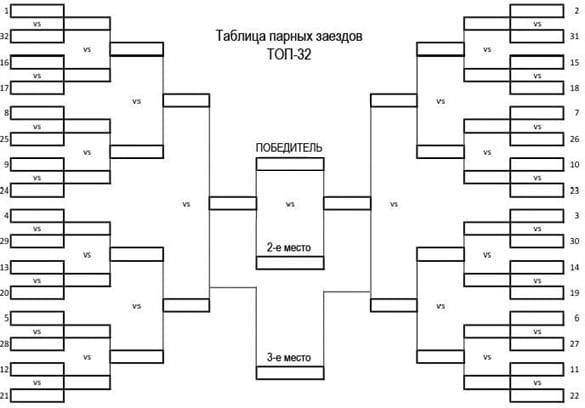 ПРИЛОЖЕНИЕ VТАБЛИЦА НАЧИСЛЕНИЯ ЗАЧЕТНЫХ ОЧКОВ В СОРЕВНОВАНИЕЕПРИЛОЖЕНИЕ VIТАБЛИЦА ПЕНАЛИЗАЦИИПРИЛОЖЕНИЕ VII.СХЕМА ОБЯЗАТЕЛЬНЫХ НАДПИСЕЙ И РЕКЛАМЫ ОРГАНИЗАТОРА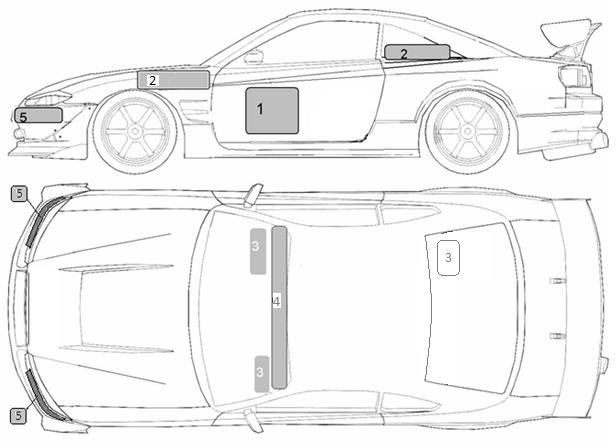 Наклейка с обязательной рекламой.Место для фамилии, инициалов и национальных флагов пилота. Фамилии, инициалы и национальные флаги должны быть нанесены на задних боковых стеклах автомобиля, или передних крыльях (в правом верхнем углу левого крыла и левом верхнем углу правого крыла) с обеих сторон. Высота букв не менее 6 см, толщина линии буквы 1,0 см, цвет букв – белый на прозрачном фоне, либо чёрный на белом фоне. Фамилия и инициалы Водителя должны быть нанесены на автомобиль в соответствии с тем, как это выполнено в лицензии водителя.Стартовый номер.Наклейка организатора.Наклейка с обязательной рекламой.ПРИЛОЖЕНИЕ VIIIОПРЕДЕЛЕНИЯТранспортное средство / Базовое транспортное средство.Полностью оригинальный легковой автомобиль из серии выпущенных данным производителем, не подвергшийся никаким изменениям относительно состояния поставки с предприятия-изготовителя и получивший сертификат – «одобрение типа транспортного средства» для эксплуатации на дорогах общего пользования.Автомобиль.Спортивный снаряд, изготовленный путем разрешенных настоящими ТТ модификаций Базового транспортного средства и полностью готовый к участию в Соревнованиях. Иными словами – автомобиль в том состоянии, в каком он представляется на Техническую инспекцию и участвует в Соревнованиях.Свободный (без ограничений).Деталь может быть обработана, изменена, заменена или удалена полностью или частично. Полная свобода касается также материалов, формы и количества.Оригинальный / Оригинальное происхождение.Термины, означающие, что данный автомобиль, его узел или деталь, соответственно, не подвергавшиеся или подвергшиеся какой-либо последующей доработке, идентифицируемы по конструкторской документации предприятия-изготовителя либо путем сравнения с соответствующим эталонным изделием, независимо приобретенным через розничную торговую сеть (за счет Участника, чей автомобиль контролируется). При этом допускаются как оригинальные изделия (устанавливаемые производителем автомобиля в качестве комплектующей единицы), так и запасные части, рекомендованные для установки (замены) производителем автомобиля. Последнее предложение относится в основном к расходным материалам и изделиям (фильтры, свечи, ремни и т.п.)Взаимозаменяемость.Термин, означающий, что установленный на автомобиль неоригинальный элемент сохраняет оригинальные крепления и присоединительные размеры, а также оригинальное расположение на автомобиле. Этот термин означает также и то, что взамен измененного может быть вновь установлен оригинальный элемент, и при этом автомобиль и его соответствующая система (двигатель, подвеска и т.п.) будет работать в штатном режиме.Опасная конструкция.Ввиду того, что даже при формальном соответствии автомобиля настоящим Требованиям, не исключается возможность технических решений, представляющих опасность для Водителя и окружающих, Технический комиссар или ТДК имеет право не допустить тот или иной автомобиль к соревнованиям, если сочтет конструкцию данного автомобиля или какого-либо его элемента опасной..Семейство материалов.Сталь, алюминий или пластмасса и т.п. Легирующие компоненты не имеют значения.Подрессоренные части автомобиля.Все части автомобиля, задемпфированные относительно дороги подвеской колес, другими словами, относительно колес – все части, расположенные за пределами точек и осей поворота деталей подвески.Шасси:Несущая структура автомобиля, вокруг которой собраны механические компоненты и кузов, включая любую часть указанной структуры.Кузов:Снаружи: все подрессоренные части автомобиля, омываемые потоком воздуха.Внутри: пассажирский салон и багажник.Типы кузова подразделяются на следующие:1. Полностью закрытый кузов2. Полностью открытый кузов3. Конвертируемый кузов с опускаемой крышей (складной) или со съемной крышей из твердого материала (жесткий верх).Сидение:Две поверхности, составляющие подушку сидения и спинку.Спинка сидения: Поверхность, простирающаяся вверх от основания позвоночника нормально сидящего человека.Подушка сидения: Поверхность, простирающаяся вперед от основания позвоночника нормально сидящего человека.Пассажирский салон (кокпит):Структурный внутренний объем, в котором размещаются водитель и пассажиры.Капот:Внешняя часть конструкции кузова, которая открывается, чтобы обеспечить доступ к двигателю.Крыло:Крыло - область, определенная согласно рисунку 3-1.Переднее крылоОбласть, омываемая потоком воздуха, определенная: внутренней поверхностью комплектного колеса стандартного автомобиля (C1/C1), передней кромкой передней двери (B1/B1) и расположенная ниже плоскости, параллельной дверным порогам и касающейся нижних углов видимой части лобового стекла (А1/А1).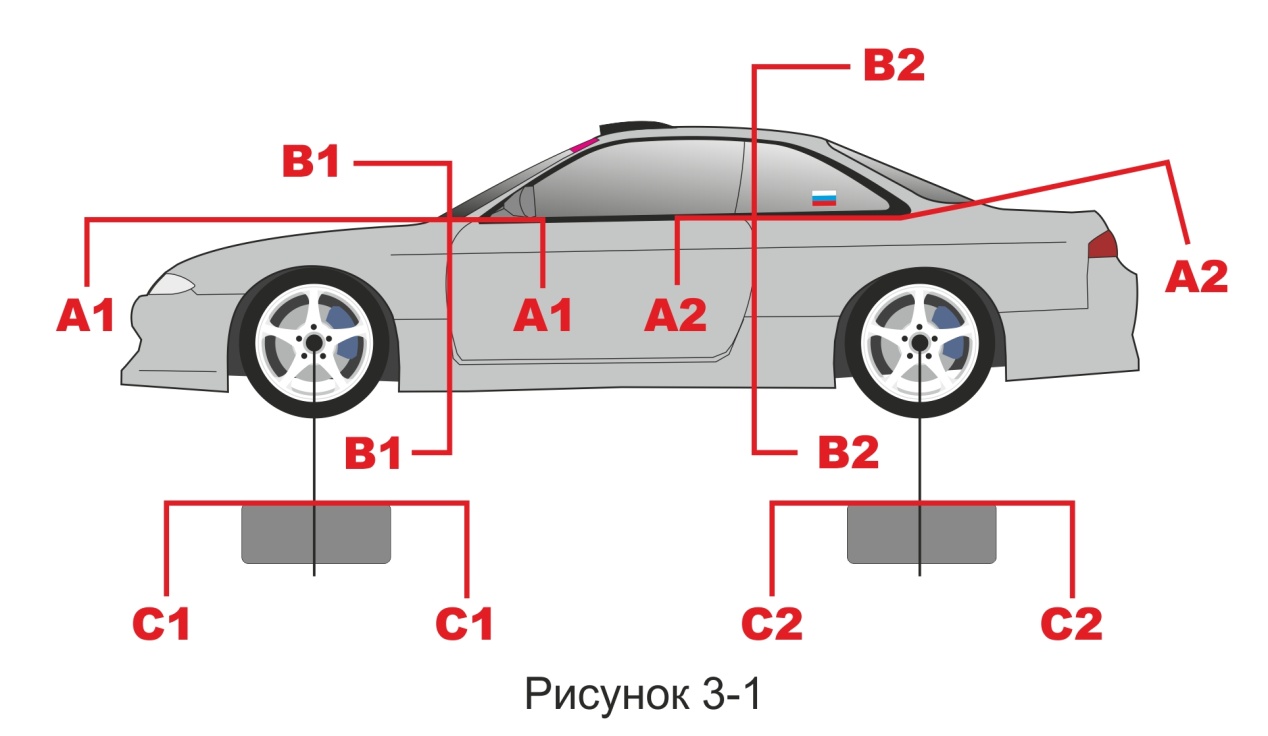 Заднее крылоОбласть, омываемая потоком воздуха, определенная внутренней поверхностью комплектного колеса стандартного автомобиля (C2/C2), передней кромкой задней боковой двери (B2/B2), расположенная ниже нижней кромки видимой части стекла задней боковой двери, ниже касательной к нижней кромке видимой части заднего стекла и нижнему заднему углу нижней части бокового стекла задней двери (А2/А2).В случае трехдверных автомобилей, (B1/B1) и (B2/B2) будут определены передней и задней частью одной и той же двериАмортизатор.Устройство для гашения механических колебаний упругих систем.Система выпуска отработавших газов (ОГ).Система, через которую отводятся отработавшие газы от двигателя, включающая все элементы от разъемов с головками блока до отверстий, через которые ОГ выходят в атмосферу, а именно: выпускные коллекторы, каталитические нейтрализаторы, резонаторы, глушители и трубы.Гидравлический амортизатор.Амортизатор, гасящий колебания за счет гидравлического (вязкостного) сопротивления залитой в него жидкости.1.16 Газонаполненный амортизатор.Гидравлический амортизатор, в котором объем не занятый жидкостью заполнен сжатым газом.Рулевое управление.Все элементы от рулевого колеса до внешних наконечников рулевых тяг включительно, предназначенные для поворота управляемых колес (относительно оси шкворня), включая также их крепления и сервоприводы.Время действия и порядок изменения настоящих требований.Данные Технические Требования вводятся на минимальный срок – 1 год, после чего их действие может быть продлено. При этом в соответствии со Статьей 199 СК РАФ могут вводиться изменения, не нарушающие, однако, концепции данного класса автомобилей, не вынуждающие Участников менять или существенно переделывать автомобили. В отдельных случаях (например, в случае явных неудобств при применении какого-либо обусловленного Требованиями технического решения, не влияющего на безопасность и скоростные показатели автомобиля; при изменении спецификации поставок отдельных комплектующих изделий и запасных частей; и т.д.).В особых случаях отдельные изменения и дополнения, касающиеся безопасности, могут вводиться в действие немедленно после опубликования. В этом случае характер изменений таков, что соответствующая доработка автомобиля реально выполнима Участниками в установленные сроки либо обеспечивается путем технической поддержки Организатора.2. АВТОМОБИЛИ УЧАСТНИКОВ2.1. Допускаются легковые автомобили серийного производства с двигателями внутреннего сгорания, подготовленные в соответствии с настоящими «Техническими Требованиями к легковым автомобилям, участвующим в соревнованиях по дрифтингу» (далее – ТТ), кузовные автомобили с закрытыми колесами, капотом, решеткой радиатора, лобовым стеклом. Разрешены купе, седаны, хечбеки, родстеры, пикапы, универсалы, если таковыми были базовые транспортные средства.2.2. Автомобили с приводом на переднюю ось, а также полноприводные автомобили не допускаются к участию в Соревнованиях*.* Допускаются изменения, внесенные в автомобили, благодаря которымпривод осуществляется 100% на заднюю ось.* К участию не допускаются автомобили привод которых изменен назадний с применением электронных устройств (контроллеры полногопривода).2.3. В соревновании по дрифтингу разрешается использование автомобильных шин, предназначенных для использования на дорогах общего пользования, любого типа без видимых повреждений и деформаций, кроме шипованных.2.4.  К участию в соревнованиях не допускаются спортивные прототипы и транспортные средства на пространственной раме.2.5. Автомобиль должен иметь презентабельный вид. 3. ТРЕБОВАНИЯ ПО БЕЗОПАСНОСТИ3.1. Автомобиль рекомендуется оборудовать каркасом безопасности. 3.2. Передние сидения могут быть заменены на сидения с развитой боковой поддержкой или на сидения спортивного типа (сидение, не имеющее функции регулировки положения спинки, с развитой боковой поддержкой). Допускается удаление переднего пассажирского сидения. В автомобилях, оборудованных каркасом безопасности, обязательна замена передних сидений на сидения спортивного типа с действующей или просроченной омологацией FIA (Стандарт 8855/1999 или 8862/2009) или РАФ  (РАФ-С-04/03, РАФ-С-04/01, РАФ-С-05/01). В случае, если для крепления сидений не использованы штатные места крепления, крепления сидений должны соответствовать приложению J МСК FIA 2007. При установке сидений спортивного типа их крепления должны соответствовать ст. 253 п. 16 приложения «J» МСК FIA.3.3. В автомобиле для каждого сиденья должны быть установлены ремни безопасности, находящиеся в исправном состоянии. Использование ремней безопасности заводской конструкции допускается только при наличии заводского кресла водителя/пассажира. При установке кресла (или кресел), не предусмотренного заводской конструкцией (например, спортивного кресла с более развитой боковой поддержкой), обязательно применение спортивных многоточечных ремней безопасности.  В случае установки ремней, соответствующих стандарту FIA, их крепление должно осуществляться согласно ст. 253.6.2. приложения «J» МСК FIA.3.4. В местах, где возможен контакт частей тела водителя с каркасом безопасности, рекомендуется применять для защиты невоспламеняющиеся накладки на каркас.3.5. Салон автомобиля должен быть отделен от моторного отсека и топливного бака, включая его заправочную трубу и горловину, перегородками из негорючего материала, непроницаемыми для жидкостей и пламени. Моторный щит при этом может подвергаться модификациям с применением материала с не худшими характеристиками, чем заводской.3.6. Рекомендуется применение главного выключателя электрооборудования, исключающего образование искр. Выключатель должен одновременно размыкать все электрические цепи, аккумулятор, генератор, фары, звуковой сигнал, зажигание, прочие электроприборы и т.д. Должен быть обеспечен доступ к этому выключателю водителем, нормально сидящим на своем месте и пристегнутым ремнями безопасности.3.7. Рекомендовано использование функционирующего наружного привода выключателя электрооборудования. Наружный привод выключателя должен быть установлен под лобовым стеклом либо на любой внешней кузовной части автомобиля. Для его размещения допускается минимально необходимая доработка кузова. Наружный привод выключателя должен быть обозначен красной молнией в голубом треугольнике с белым кантом. Каждый кант треугольника должна быть длиной не менее 12 сантиметров. 3.8.  Не допускается утечка каких-либо жидкостей или горюче-смазочных материалов из автомобиля.3.9. Установка в салоне автомобиля видео и фото аппаратуры должна производиться с согласованием технического комиссара и обеспечивать безопасное закрепление.3.10 Разрешается дополнять вес автомобиля, установкой балласта, закрепленного с помощью инструмента. Балласт должен располагаться внутри салона автомобиля и закреплен только к полу. Балласт должен быть выполнен из сплошных металлических блоков, закрепленных к кузову сквозными болтами или шпильками диаметром не менее 12 мм с усилительными пластинами. Площадь каждой пластины должна быть не менее 4000 мм2, толщина не менее 3 мм. Количество точек крепления не менее 2 на каждые 20 кг балласта4. ДОПУСТИМЫЕ ИЗМЕНЕНИЯ КУЗОВА АВТОМОБИЛЯ4.1. Механизмы открывания – закрывания дверей должны быть исправны и соответствовать серийной заводской конструкции. Допускается удаление серийного замка капота при наличии наружных фиксаторов капота, предотвращающих самопроизвольное открывание капота на ходу.4.2. Запрещено удалять и облегчать несущие элементы кузова. Разрешено усиление кузова материалом, прилегающим к нему и повторяющим форму без изменения внешнего вида, при этом изготовление кронштейнов крепления двигателя, трансмиссии и подвески может отходить от этих требований. Разрешается изменение кузова для организации привода на заднюю ось. При модификации панелей и элементов несущего кузова новые детали должны быть стальными толщиной не менее 0,8 мм.4.3. Допускается замена части несущих элементов кузова (заднего и переднего лонжеронов) на свободную конструкцию, обеспечивающую жесткость кузова, в соответствии с рисунком 3-2 (часть, находящаяся за пределами осей А1-А1 и А2-А2):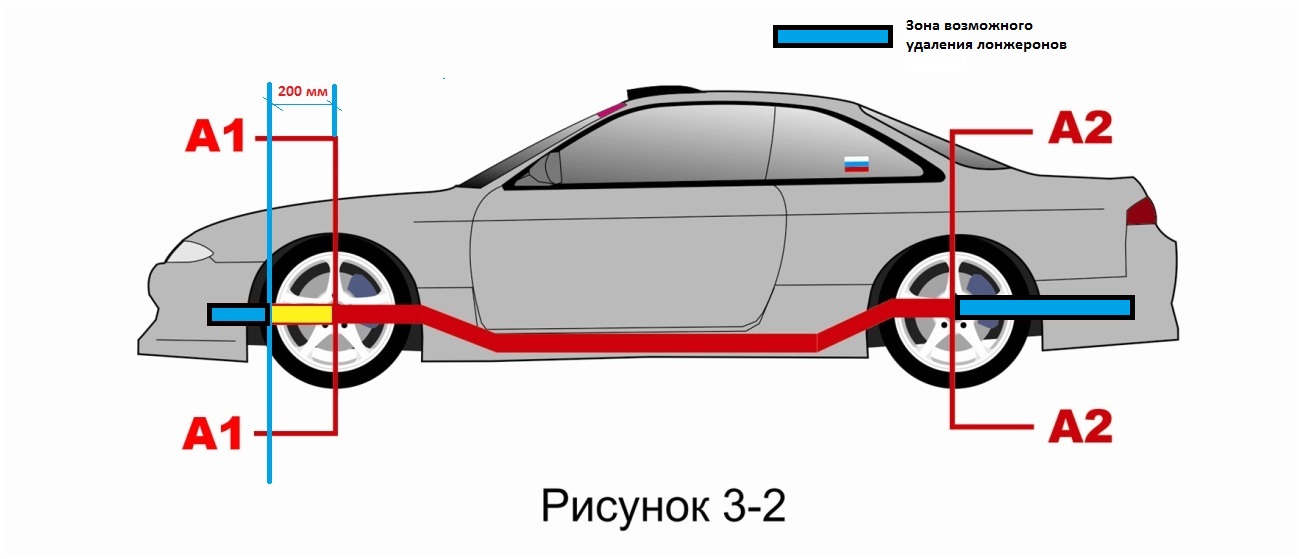 4.4. Допустима замена любых навесных панелей на облегченные (из пластика, карбона или других композитных материалов) при наличие каркаса. Если машина не оборудовона каркасом допустима замена подлежит; передний бамбер, капот, пороги и задний бампер и багажник. 4.5. Обязательно применение только оригинального (предусмотренного заводом-изготовителем) лобового стекла. ВОЗМОЖНО применение стекла из поликарбоната специально изготовленного фабричным способом для конкретного автомобиля. 4.6. Допускается установка боковых и задних стекол, выполненных из поликарбоната, толщиной не менее 3мм. Рекомендуется их вклеивание или установка соответствующих уплотнителей. Разрешается демонтаж штатного устройства подъема стекла, при условии замены стекла на другое, изготовленное из поликарбоната. Если передние боковые стекла выполнены из стекла, то дополнительно оклеить прозрачной пленкой, не позволяющей разлетаться осколкам в случае их разбивания.4.7. Осветительные приборы (передние фары, либо противотуманные фары, расположенные спереди, а также задние фонари) должны быть исправны и работать во время движения по трассе. Так же должен быть исправен стоп сигнал  Допускается демонтаж одной из передних фар с целью создания дополнительного воздуховода.Если фары автомобиля выполнены из стекла, то дополнительно оклеить прозрачной пленкой, не позволяющей разлетаться осколкам в случае их разбивания.4.8. Все колеса должны быть надежно закреплены колесными гайками/болтами. Наличие незакрученных гаек/болтов или обломанных колесных шпилек – недопустимо.4.9. В квалифицируемые и парные заезды не допускается отсутствие одного или нескольких внешних элементов кузова, таких как передние и задние крылья, капот, крышка багажника, двери, стекла, бампера. Во время тренировочных заездов допускается езда без бамперов и накладных порогов.4.10. При виде сверху на автомобиль, колеса должны быть эффективно закрыты крыльями не менее чем на всю ширину рабочей поверхности шины.4.11. Наружные зеркала заднего вида могут быть заменены на неоригинальные. Удаление зеркал заднего вида запрещено.4.12. Антикрылья, спойлеры – свободные4.13. Буксировочные проушины.4.13.1. Спереди и сзади должны быть предусмотрены буксирные проушины.4.13.2. Проушины должны выдерживать усилие, достаточное для буксировки свободно катящегося автомобиля.4.13.3. Серийные проушины могут быть заменены другими, в том числе усиленными. Допускается применение гибких (сделанных из тросов или ремней) проушин.4.13.4. Буксировочные проушины должны быть маркированы контрастным относительно фона (красным, оранжевым или желтым) цветом. При расположении проушин снизу автомобиля на бамперах или спойлерах таким же цветом должны быть нанесены стрелки в направлении проушин.4.14. Разрешается монтаж в крышу автомобиля люков и прочих элементов забора воздуха или отвода воздуха из салон.4.15. Разрешается монтаж в боковых стеклах из поликарбоната отдвижных форточек для вентиляции воздуха размером не более 25х35см. 4.16. Во время заездов на трассе без разрешения Главного судьи, либо Офицера парк-сервиса соревнования запрещается приоткрывать или открывать боковые стекла.4.17. Ни одна из частей автомобиля, за исключением ободов и/или шин, не должна касаться земли, когда из всех шин, расположенных с одной стороны автомобиля (левой или правой), выпущен воздух. Чтобы проверить это, удаляются «золотники» шин, расположенных с одной стороны автомобиля.5. ДВИГАТЕЛЬ И ЕГО СИСТЕМЫ5.1. Разрешен один любой серийно (имеет каталожный номер производителя) производимый двигатель внутреннего сгорания или дизельный.5.2. Система впуска/выпуска.Система выпуска не ограничивается. На всех автомобилях должна быть установлена система выпуска отработавших газов от двигателя, направленная в сторону от водителя и топливного бака. Система выпуска должна быть металлической. Все компоненты системы выпуска должны быть надежно соединены друг с другом, а также с кузовом или рамой автомобиля. 5.3. Система впускаРазрешается установка компонентов впуска, отличающихся от выпущенных заводом изготовителем. 5.4. Топливо.Разрешено любое жидкое углеводородное топливо (бензин, дизельное топливо). Использование в качестве топлива -  метанола, нитрометана, оксидпропилена и гидразина запрещено.5.5 Топливная система.5.5.1.  Количество, марка и расположение топливных насосов свободные.5.5.2. Допускается замена оригинальных топливных трубок и их соединений соответствующими магистралями авиационного типа. При расположении топливных насосов внутри салона необходимо заключить их в контейнер, устойчивый к жидкостям и пламени. Запрещается прокладка топливных магистралей в непосредственной близости от карданного вала.5.5.3. Допускается замена оригинального топливного бака на неоригинальный.5.6. Система смазки и вентиляции картера.5.6.1. Система смазки свободная, в том числе с сухим картером. Для доступа охлаждающего воздуха допускается выполнение необходимых отверстий в кузове, которые должны быть закрыты металлической сеткой. Масляные магистрали должны быть металлическими или авиационного типа в металлической оплетке.5.6.2. Разрешено использования открытой системы вентиляции картера. При этом все газы должны отводиться в бачок, исключающий утечки жидкости, емкостью не менее 0.5 литра выполненный из полупрозрачной пластмассы или включающий прозрачную панель, надежно закрепленный в моторном отсеке. Запрещено устанавливать вентиляционный бачок картерных газов вблизи элементов системы выпуска отработанных выхлопных газов5.7. Наддув.5.7.1. Разрешено использование нагнетателей любого типа.5.7.2. Интеркуллер, принцип его работы (воздух-воздух, воздух-вода, воздух-лед) и его месторасположение не ограничивается в пределах внешнего контура кузова. Охлаждение интеркуллера свободно выливающимися жидкостями запрещено. Для доступа охлаждающего воздуха допускается выполнение необходимых отверстий в кузове. 5.8. Система охлаждения.5.8.1. Вентиляторы охлаждения, их крепления, привод, система включения и температура ее срабатывания свободные. Термостат также свободный.5.8.2. Экраны и воздуховоды, направляющие воздух к радиатору и расположенные перед ним, свободные.5.8.3. Оригинальный расширительный бачок охлаждающей жидкости может быть заменен на другой при условиях, что емкость нового бачка составляет не более 2 л. и он установлен в моторном отсеке.5.8.4. Трубопроводы охлаждающей жидкости свободные, также, как и их арматура. Они могут быть из другого материала и/или другого диаметра.5.8.5. В случае нахождения в салоне элементов системы охлаждения с теплоносителем, эти элементы должны быть закрыты защитными термостойкими кожухами. 6. РУЛЕВОЕ УПРАВЛЕНИЕ6.1. Разрешается установка любого рулевого колеса только с замкнутым ободом.6.2. Допускается установка ступицы-адаптера рулевого колеса при следующих условиях:Данный адаптер должен быть изготовлен из единого куска металла. Он должен крепиться к рулевой колонке оригинальным способом.6.3. Вертикальный угол установки рулевой колонки может быть изменен.6.4. Обязательно надежное стопорение всех резьбовых соединений рулевого управления.6.5. Усилитель рулевого управления свободный.7. ТОРМОЗНАЯ СИСТЕМА7.1. Все автомобили должны иметь тормозную систему.7.2. При расположении указанных магистралей внутри кузова для их прохождения через перегородки – как между моторным отсеком и салоном, так и между салоном ибагажником – допускается выполнение минимально необходимых отверстий. При этомвозможные зазоры в отверстиях должны быть герметично и надежно уплотнены. В случае прохождения тормозных магистралей по салону, магистрали должны быть выполнены из металлических трубок либо шлангов с внешним металлическим армированием. 7.3. Оригинальные резиновые тормозные шланги также могут быть заменены гибкими шлангами авиационного типа, для их присоединения должны применятьсясоответствующие адаптеры.7.4. Защитные кожухи тормозных дисков могут быть удалены.7.5. Жидкостное охлаждение тормозов запрещено.7.6. В любом случае должны применяться тормозные механизмы, а также тормозные диски или барабаны заводского (промышленного) изготовления.7.7. Разрешено устанавливать тормоз с гидроприводом, действующий на любую ось.7.8. Разрешается установка гидроручника и регулятора тормозных усилий.7.9. Стояночный тормоз может быть оборудован устройством мгновенной расфиксации.8. ТРАНСМИССИЯ8.1. Маховик свободный.8.2. Разрешено использование любых передаточных чисел главной передачи и коробки передач с обязательным наличием передачи заднего хода.8.3. Разрешено использование блокирующихся и самоблокирующихся дифференциалов.9. КОЛЕСА И ШИНЫ9.1. Колесные диски свободны по конструкции, но должны быть сделанными из металла.9.2. Диски, изготовленные из магния, запрещены.9.3. Крепление колес болтами можно заменить на крепление шпильками и гайками при условии, сохранения присоединительных размеров колесных дисков и ступиц. В этом случае выступание резьбовой части шпильки должно быть не менее диаметра шпильки. Болты должны быть ввернуты в ступицу не менее чем на всю глубину резьбового отверстия ступицы.9.4. Декоративные колпаки колес должны быть удалены.9.5. Для увеличения колеи разрешено использование проставок. Рекомендуется установка проставок с двойной центровкой DIA.9.6. Разрешается применение только шин, сертифицированных для дорог общего пользования Шины не должны иметь механических повреждений. 9.7.   Запрещается применение шин, имеющих повреждения каркаса. 9.8.   Применение шипованных шин и шин с внедорожным протектором (с грунтозацепами или резиновыми шипами) запрещено.  9.9. Использование спортивных шин без маркировки для использования на дорогах общественного пользования (слик, псевдо-слик и пр.) – не допускается. Максимальная ширина шин на задней оси не может превышать 245 мм во время квалификации и парных заездов. 9.10. Тип и размер шин на передней оси не регламентируется. 9.11. Во время тренировок допускаются шины любого размера на задней оси.10. ЭЛЕКТРООБОРУДОВАНИЕ10.1 Допускается перенос аккумулятора со штатного места расположения. Аккумуляторможет быть размещен в салоне или в багажнике автомобиля в пространстве междулонжеронами, как можно дальше от заднего бампера. В любом случае аккумулятор должен быть надежно закреплен. Для этого рекомендуется усиливать оригинальное крепление аккумулятора. При этом допускаются доработки кузова, такие как: сверление дополнительных крепежныхотверстий в площадке аккумулятора, а также приваривание дополнительныхпроушин для закрепления аккумулятора.10.2 В случае такого переноса аккумулятор должен быть прикреплен к кузову сиспользованием металлического гнезда (площадки с отбортовками) и двухметаллических скоб, размером не менее 20 х 0,8 мм, с изоляционным покрытием,прикрепленных к основанию с помощью болтов или шпилек диаметром не менее 10мм, с усилительными пластинами между каждым болтом или шпилькой, толщиной неменее 3 мм и площадью не менее 2000 мм2, расположенными с обратной стороныкузовной панели. В пластинах, для контроля их толщины, должно быть сделаноотверстие. Аккумулятор, содержащий жидкий электролит должен быть закрытдиэлектрическим кожухом, непроницаемым для жидкости, закрепленным независимоот аккумулятора, и иметь вентиляцию с выходом за пределы кузова. Еслиаккумулятор - сухая батарея, то аккумулятор и его клеммы должны быть закрытысплошной крышкой из диэлектрического материала.10.3. Допускается прокладка внутри автомобиля силовых проводов. Они должны быть надежно закреплены на кузовных панелях. Для их прохождения через перегородки между багажником, салоном и моторным отсеком допускается просверлить в каждой перегородке отверстия. Зазоры в этих отверстиях должны быть уплотнены.Контакт проводов с острыми кромками отверстий не допускается.10.4. Допускаются необходимые доработки жгутов для подключения Главного выключателя электрооборудования.10.5. Пучки проводов, располагаемые в салоне, должны быть заключены в защитныеоболочки, препятствующие их повреждению.10.6. Отверстия в кузове для прохода пучков проводов должны иметь резиновую окантовку, плотно охватывающую проходящий пучок проводов.11. ПОДВЕСКА11.1. Все автомобили должны иметь подвеску. Обязательно наличие, по крайней мере, одного амортизатора на каждом колесе.11.2. Упругие элементы (пружины, торсионы, листовые рессоры и т.п.) подвески свободные.11.3. Ограничители хода сжатия свободные.11.4. Разрешается замена всех эластичных шарниров подвески на более жесткие.11.5. Амортизаторы (или вставные в стойку амортизаторные патроны) свободные при условии возможности их монтажа на штатные места (в оригинальные или модифицированные вышеуказанным способом корпуса стоек).Разрешается применение амортизаторов с выносными камерами, а также амортизаторов с внешней регулировкой характеристик сопротивления.11.6. Разрешается замена оригинальных опор стоек и амортизаторов подвески на жесткие опоры, в том числе со сферическими шарнирами (ШС), Расположение центра шарнира верхней опоры может быть смещено от центра оригинального отверстия стакана кузова.11.7. Стабилизаторы поперечной устойчивости свободные.11.8. Углы установки колес свободные.11.9. Разрешается изменение углов установки задних колес с использованием клинообразной проставки.12. ЭКИПИРОВКА УЧАСТНИКОВ12.1. Обязательно применение закрытого или открытого защитного шлема для Авто, мото или картинга.12.2. Защитная одежда и обувь.Водителям обязан носить защитный комбинезон для автоспорта либо комбинезон для картинга, перчатки, желательно подшлемник, спортивные нижнее бельё, носки и ботинки. Допускается использование экипировки без омологации.Председатель Оргкомитета Соревнования-Барченко Егорг. МоскваДиректор Соревнования по дрифту-Куташов Евгенийг. МоскваРуководитель	гонки	икомиссар по безопасности-Куташов ЕвгенийГ. МоскваТехнический комиссар-Гарин Дмитрийг. ЗеленоградОфицер по связис участниками-Гусев Антонг. МоскваОфицер Парка Сервиса-Копылов Борисг. МоскваСудья Этапов-Барченко Егорг. МоскваСудья Этапов-Ершов Олег Г.ДомодедовоПриглашённый судья-Объявляетсябюллетенем этапаСекретарь Этапов-Евдокимова Анастасияг. МоскваРуководитель Пресс- центра-Евдокимова Анастасияг. МоскваБазовая сумма,руб.Увеличенная сумма,руб.За участие в командном зачёте50007500За участие в личном зачёте800010000Открытое Соревнование по ДрифтуMDWars 2020Открытое Соревнование по ДрифтуMDWars 2020Открытое Соревнование по ДрифтуMDWars 2020Открытое Соревнование по ДрифтуMDWars 2020Стартовый №Стартовый №Заявочная форма в личный зачётЗаявочная форма в личный зачётЗаявочная форма в личный зачётЗаявочная форма в личный зачётЗаявочная форма в личный зачётЗаявочная форма в личный зачёт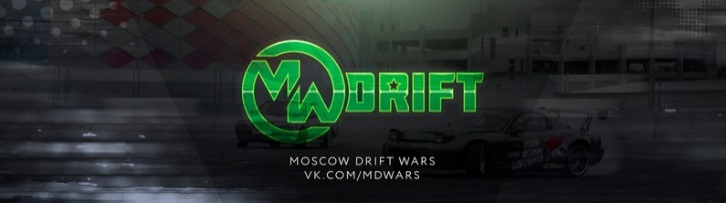 ДатаДатаМестоМестоОрганизатор этапаОрганизатор этапаООО «ГОРТРАНСПРОСЕРВИС»ООО «ГОРТРАНСПРОСЕРВИС»ФамилияАвтомобиль (маркаи модель согласно документу)Автомобиль (маркаи модель согласно документу)ИмяГосномерГосномерОтчествоОСАГО (Да/Нет)ОСАГО (Да/Нет)Дата рождения№ водительского удостоверения№ водительского удостоверенияНаселённый пункт№ лицензии заявителя№ лицензии заявителяАдрес проживания№ лицензии пилота№ лицензии пилотаТелефонМеханик 1 (ФИО)Механик 1 (ФИО)Адрес электронной почтыМеханик 2 (ФИО)Механик 2 (ФИО)Команда (если пилот заявлен вкомандный зачёт)Требуемые размеры площадки в сервис- парке (прочерк, еслизаявлен в команду)Требуемые размеры площадки в сервис- парке (прочерк, еслизаявлен в команду)Дата 	2019г.Подпись 	/Подпись 	/ФИО 	Глав. Врач.  	Глав. Врач.  	Страх.агент 	Страх.агент 	Тех. Комиссар  	Тех. Комиссар  	Секретарь 	Секретарь 	Открытое Соревнование по Дрифту MDWars 2020Открытое Соревнование по Дрифту MDWars 2020Открытое Соревнование по Дрифту MDWars 2020Открытое Соревнование по Дрифту MDWars 2020Открытое Соревнование по Дрифту MDWars 2020Открытое Соревнование по Дрифту MDWars 2020Открытое Соревнование по Дрифту MDWars 2020Открытое Соревнование по Дрифту MDWars 2020Открытое Соревнование по Дрифту MDWars 2020Открытое Соревнование по Дрифту MDWars 2020Открытое Соревнование по Дрифту MDWars 2020Заявочная форма в командный зачётЗаявочная форма в командный зачётЗаявочная форма в командный зачётЗаявочная форма в командный зачётЗаявочная форма в командный зачётЗаявочная форма в командный зачётЗаявочная форма в командный зачётЗаявочная форма в командный зачётЗаявочная форма в командный зачётЗаявочная форма в командный зачётЗаявочная форма в командный зачёт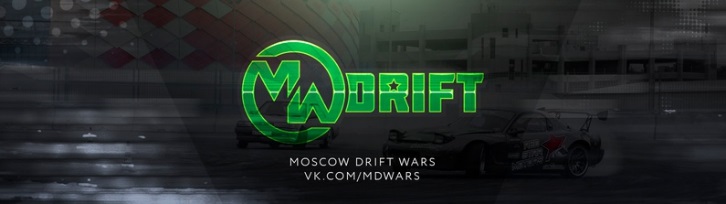 КомандаКомандаКомандаКомандаКомандаСостав командыСостав командыСостав командыСостав командыСостав командыСостав командыСостав командыСостав командыСостав командыСостав командыСостав командыСт.№Фамилия, ИмяФамилия, ИмяФамилия, ИмяНомер лицензииПодписьПодписьДата1ПредставительПредставитель1ПилотПилот2ПилотПилот3ПилотПилотДополнение к заявке командного зачётаПрошу исключить из заявки следующего пилотаДополнение к заявке командного зачётаПрошу исключить из заявки следующего пилотаДополнение к заявке командного зачётаПрошу исключить из заявки следующего пилотаДополнение к заявке командного зачётаПрошу исключить из заявки следующего пилотаДополнение к заявке командного зачётаПрошу исключить из заявки следующего пилотаДополнение к заявке командного зачётаПрошу исключить из заявки следующего пилотаДополнение к заявке командного зачётаПрошу исключить из заявки следующего пилотаДополнение к заявке командного зачётаПрошу исключить из заявки следующего пилотаДополнение к заявке командного зачётаПрошу исключить из заявки следующего пилотаДополнение к заявке командного зачётаПрошу исключить из заявки следующего пилотаДополнение к заявке командного зачётаПрошу исключить из заявки следующего пилотаПилотПилотПилотПрошу дополнительно включить в заявку взамен исключённого следующего пилотаПрошу дополнительно включить в заявку взамен исключённого следующего пилотаПрошу дополнительно включить в заявку взамен исключённого следующего пилотаПрошу дополнительно включить в заявку взамен исключённого следующего пилотаПрошу дополнительно включить в заявку взамен исключённого следующего пилотаПрошу дополнительно включить в заявку взамен исключённого следующего пилотаПрошу дополнительно включить в заявку взамен исключённого следующего пилотаПрошу дополнительно включить в заявку взамен исключённого следующего пилотаПрошу дополнительно включить в заявку взамен исключённого следующего пилотаПрошу дополнительно включить в заявку взамен исключённого следующего пилотаПрошу дополнительно включить в заявку взамен исключённого следующего пилотаПилотПилотПилотРазмещение команды в сервис-паркеРазмещение команды в сервис-паркеРазмещение команды в сервис-паркеРазмещение команды в сервис-паркеРазмещение команды в сервис-паркеРазмещение команды в сервис-паркеРазмещение команды в сервис-паркеРазмещение команды в сервис-паркеРазмещение команды в сервис-паркеРазмещение команды в сервис-паркеРазмещение команды в сервис-паркеКоличество используемых шатров (не более трёх)Количество используемых шатров (не более трёх)Размер требуемой площадки под каждый из шатровРазмер требуемой площадки под каждый из шатровРазмер требуемой площадки под каждый из шатров1Количество используемых шатров (не более трёх)Количество используемых шатров (не более трёх)Размер требуемой площадки под каждый из шатровРазмер требуемой площадки под каждый из шатровРазмер требуемой площадки под каждый из шатров2Количество используемых шатров (не более трёх)Количество используемых шатров (не более трёх)Размер требуемой площадки под каждый из шатровРазмер требуемой площадки под каждый из шатровРазмер требуемой площадки под каждый из шатров3Разведение открытых источников огня, курение10000 руб.Заправка ТС ГСМ без личного присутствия офицера Парка Сервиса или в неположенном месте5000 руб.Не поддержание порядка на отведенном парковочном месте3000 руб.В случае отказа участником от уборки последствий пролитых по тех. причинам или не осторожности – ГСМ7000 руб.Блокирование проездов или въездов, выездов с трассы7000 руб. или дисквалификацияАгрессивное , динамичное вождение ТС на территории СП7000 руб.или дисквалификацияРаспитие алкогольных напитковДисквалификацияЗа неоднократное (два и более раз) неподчинение, замечаниям офицера Сервис-парка и/или же Технического комиссара, а так же создание аварийных ситуаций на территории Сервис-парка10000 руб.или дисквалификацияПарные заездыПарные заездыКвалификацияКвалификацияместоочкиместоочки1200125218022131603194140417Топ 81105 - 612Топ 16807 - 89Топ 32409 - 12613 – 16417 - 24225 - 321Очки за финалОчки за финалОчки за финалОчки за финалПарные заездыПарные заездыКвалификацияКвалификацияместоочкиместоочки1400150236024233203384280434Топ 82205 - 624Топ 161607 - 818Топ 32809 - 121213 – 16817 - 24425 - 322НарушениеОтказ в старте (исключение)ПенализацияПенализацияНарушениеОтказ в старте (исключение)действиештрафНе прохождение Административной и/или Технической проверкиотказ в стартеНе прохождение Медицинского контроляотказ в стартеДвижение по трассе автомобиля, Пилот которого не имеет необходимой экипировки и не пристегнут ремнями безопасностиисключениеДрифт на трассе вне зоны оцениваемого участка (на Этапе)исключениепредупреждение5000 руб.1-е нарушениеисключениепредупреждение5000 руб.2-е нарушениеисключениепредупреждение5000 руб.3-й нарушениеисключениепредупреждение5000 руб.Несоблюдение требований безопасности при заправке и хранении ГСМ5000 руб.Отказ от уплаты штрафаисключениеНарушение требований о поддержании чистоты на парковочном месте в сервис-парке3000 руб.Неподчинение флаговой сигнализации и/или указаниям судейисключениепредупреждение3000 руб.1-е нарушениеисключениепредупреждение3000 руб.2-е нарушениеисключениепредупреждение3000 руб.3-й нарушениеисключениепредупреждение3000 руб.Преднамеренное движение во встречном направлении по трассеисключение7000 руб.1-е нарушениеисключение7000 руб.2-е нарушениеисключение7000 руб.Неявка или опоздание Пилота на брифинг, указанный в Регламенте Этапа7500 руб.Превышение допустимой скорости движения в ПаддокепредупреждениеДрифт в Паддоке7000 руб.Отсутствие огнетушителя и защитной подстилки5000 руб.Опасное движение автомобиля (нарушение требований организатора) в процедуре Парада участников5000 руб.Несанкционированные действия по семплингу, промо- акции, раздачи гостям (зрителям, другим участникам, персоналу организатора) соревнований рекламной продукции, товаров от партнеров или спонсоров участников соревнований15000 руб.Повреждение Заявителем и/или его персоналом оборудования, ограждений или иных элементов инфраструктуры трассы, разлив в зоне соревнованиятехнических жидкостей, выброс мусора (в зависимости от масштабов нарушения)5000 руб. + компен- сация ущербаВъезд в сервис-парк, или иные зоны с ограниченным допуском, автомобилей Заявителя, несогласованных с организатором, а также ввоз в указанные зоны лиц без соответствующих пропусков5000 руб.Не выполнение требований пункта 3.1.6, наличиевключенных ближнего света фар и задних габаритных фонарей (время суток определяется по закату солнца)отказ в старте1500 руб.В светлое время сутокотказ в старте1500 руб.В тёмное время сутокотказ в старте1500 руб.Отсутствие на автомобиле Заявителя, получившего отметку о прохождении предстартовой ТИ, любой из обязательных наклеек Организатора в любой момент соревнования, равно как и отсутствие на комбинезоне Пилота любой из обязательных нашивок Организатор в любой момент15000 руб.